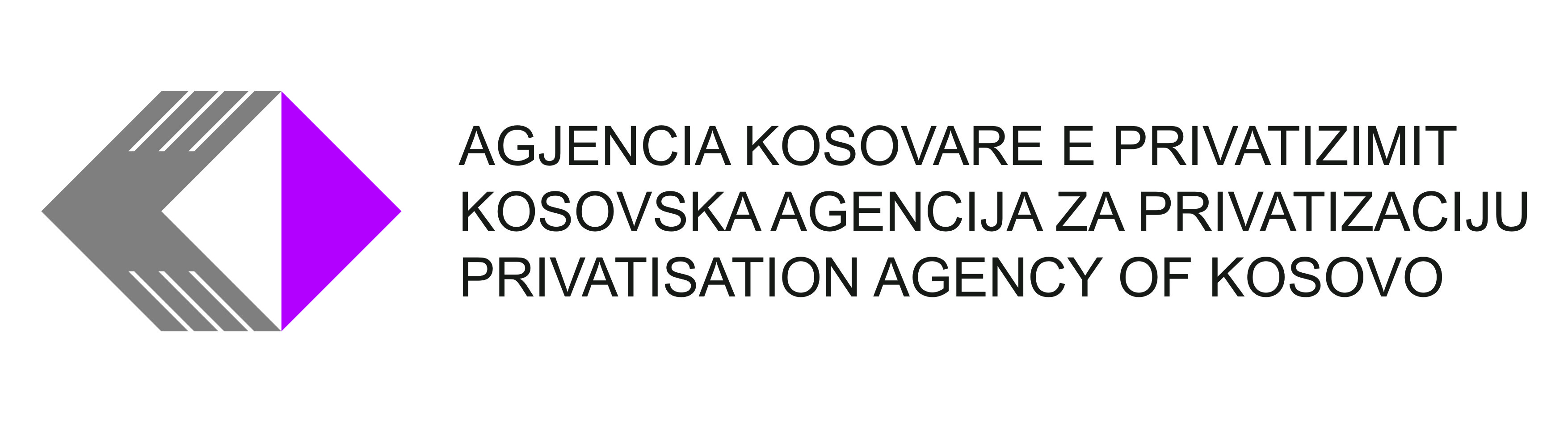 Në bazë të nenit 10, paragrafi 2 të Rregullores nr. 06/2020 angazhimin e Ofruesve të Shërbimeve (OSH) në Ndërmarrjeve Shoqërore (NSH) nën Administrim Direkt të Agjencisë shpallë këtë:Konkurs për Ofrues të Shërbimeve Titulli i pozitës së punës                                             Ofrues i Shërbimeve/Inxhinier i TekstilitKohëzgjatja e emërimit					6 mujorPaga (bruto) përfshirë kontributet e punëdhënësit   450.00 EuroNr. i kërkuar	:                                                                                1 OSH për NSH JatexPrishtinës                                                                                       				              Data e njoftimit	20/12/2022Afati për aplikim						26/12/2022Institucioni						   Agjencia Kosovare e Privatizimit (AKP)Departamenti						Vendi i punës						  PrishtinëNr. i Referencës						20/12/2022Përshkrimi i përgjithshëm i punës:Ofruesit e Shërbimeve do të ofrojnë të gjithë përkrahjen profesionale/ teknike  në procesin e punëve në Inxhinieri të Tekstilit për NHS “Jatex” në Gjakovë. Është përgjegjës për punë dhe detyra të punës që i janë përcaktuar apo i përcakton e i përgjigjet udhëheqësit të repartit prodhues.Kërkesat e përgjithshme për pranimKontrollimi i gjendjes teknike të makinave qepëse dhe makinave tjera që gjenden në repartet e prodhimit të Trikotazhit;Identifikimi i mungesave eventuale të pjesëve të makinave që gjenden në reparte dhe aftësimi i tyre në pune;Kontrollimi i infrastrukturës në tërësi në objektin e Trikotazhit;Mbajtja në gatishmëri pune të reparteve të prodhimit;Mbajtja e evidencës së 120 punëtorëve të kësaj Ndërmarrje që gjenden në pasive;Regjistrimet vjetore me anëtarë të komisionit të caktuar nga Ndërmarrja, të mjeteve themelore, lëndës së parë, gjysmë prodhimeve dhe prodhimeve të gatshme të Trikotexit. Kushtet: Numri i nevojshëm të kryerësit të punës është vetëm një(1) person;Pesë (5) vjet përvojë pune në Ndërmarrjet për prodhimin e konfeksionit dhe në punët dhe detyrat e njëjta;Kualifikimi i lart-superior – fakulteti i tekstilit; Aftësia organizative;Aftësia për kryerjen e punëve udhëheqëse;Përvoja pesë vjeçare në profesion.Kërkesa specifikeNjohja e gjuhës serbe në të folur dhe shkruar.Dokumentacioni që duhet paraqitur për aplikimAplikacioni i punësimit (konsiderohet si CV dhe vlerësohet nga Komisioni);Diploma Universitare;Dëshmi për përvojën e punës;Kopjen e letërnjoftimit/Pasaportës;Certifikatë nga Gjykata që nuk është i dënuar apo në procedurë penale; si dheÇdo dokument që provon plotësimin e kushteve për aplikim të përcaktuara në shpalljen e konkurrimit dhe të deklaruara në aplikacion.Mënyra e AplikimitKandidatët duhet të dorëzojnë dokumentacionin e kompletuar më së largu me datë 26/12/2022 ne ora 16:00 në emalin punesimi@pak-ks.org.Gjatë aplikimit duhet të specifikohet saktë se për cilën pozitë dhe për cilën NSHData e shpalljes së rezultateve të vlerësimit përfundimtarLista e kandidateve sipas vlerësimit përfundimtar, do të shpallet më së largu deri më datën 30/12/2022, në portalin e rekrutimit elektronik (https://www.pak-ks.org/page.aspx?id=1,33).Mënyra e njoftimit dhe komunikimit me kandidatëtPërmes kontakt telefonit, SMS dhe portalit për rekrutimi elektronik https://www.pak-ks.org